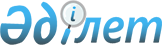 Хромтау ауданының селолық атқарушы органдарының қарамағына берілген ауыл шаруашылығы алқаптарын қоса лағанда, елді мекендер аумағында жер-шаруашылық орналастыру жоспарын бекіту туралы
					
			Күшін жойған
			
			
		
					Ақтөбе облысы Хромтау аудандық мәслихатының 2008 жылғы 24 желтоқсандағы N 88 шешімі. Ақтөбе облысының Хромтау аудандық Әділет басқармасында 2009 жылдың 13 қаңтарда N 3-12-76 тіркелді. Күші жойылды - Ақтөбе облысы Хромтау аудандық мәслихатының 2011 жылғы 21 шілдедегі № 249 шешімімен      Ескерту. Күші жойылды - Ақтөбе облысы Хромтау аудандық мәслихатының 2011.07.21 № 249 Шешімімен.       

Қазақстан Республикасының 2003 жылғы 20 маусымдағы Жер Кодексінің 15 бабының 1 тармағының 2 тармақшасын орындау мақсатында, «Қазақстан Республикасындағы жергілікті мемлекеттік басқару туралы» Қазақстан Республикасының 2001 жылғы 23 қаңтардағы Заңының 6 бабының 1 тармағының 13 тармақшасын басшылыққа ала отырып, аудандық мәслихат ШЕШІМ ЕТЕДІ:



      1. Хромтау ауданының селолық атқарушы органдарының қарамағына берілген ауыл шаруашылығы алқаптарын қоса алғанда, елді мекендер аумағында жер-шаруашылық орналастыру жоспары бекітілсін.



      2. Осы шешім алғаш рет ресми жарияланған күнінен бастап он күнтізбелік күн өткен соң қолданысқа енгізіледі.      Аудандық мәслихат

      сессиясының төрайымы                  Е.Юшкевич      Аудандық мәслихаттың

      хатшысы                               Д.Молдашев

Аудандық мәслихаттың 2008 жылдың

24 желтоқсанындағы кезекті он екінші

сессиясының № 88 шешімімен бекітілген Қопа, Құдықсай, Көктөбе, Аққұдық, Тассай селолық округтеріне қосымша берілген жер учаскелерінің жоспары.
					© 2012. Қазақстан Республикасы Әділет министрлігінің «Қазақстан Республикасының Заңнама және құқықтық ақпарат институты» ШЖҚ РМК
				№Округ, елді мекен атауы Бұрын берілген жер, гаБосалқы жерден қосымша берілген жер, гаОның ішіндеОның ішіндеОның ішіндеОның ішіндеБарлық жер көлемі, га№Округ, елді мекен атауы Бұрын берілген жер, гаБосалқы жерден қосымша берілген жер, гаегістікБаубашаларжайылымБасқа  жерБарлық жер көлемі, га1.Қопа селолық округі1.Қопа селолық округі1.Қопа селолық округі1.Қопа селолық округі1.Қопа селолық округі1.Қопа селолық округі1.Қопа селолық округі1.Қопа селолық округі1.Қопа селолық округі1.1Қопа с.11329113291.2Амангелді с.18756187561.3Тамды c.25672567Барлығы32652326522. Құдықсай селолық округі2. Құдықсай селолық округі2. Құдықсай селолық округі2. Құдықсай селолық округі2. Құдықсай селолық округі2. Құдықсай селолық округі2. Құдықсай селолық округі2. Құдықсай селолық округі2. Құдықсай селолық округі2.1Құдықсай с.566356622.2Ойсылқара с.32993299Барлығы896189613.Көктөбе селолық округі3.Көктөбе селолық округі3.Көктөбе селолық округі3.Көктөбе селолық округі3.Көктөбе селолық округі3.Көктөбе селолық округі3.Көктөбе селолық округі3.Көктөбе селолық округі3.Көктөбе селолық округі3.1Майтөбе с.531811701159,210,864883.2Көктерек с.23458074,75,32425Барлығы766312501233,916,189134.Аққұдық селолық округі4.Аққұдық селолық округі4.Аққұдық селолық округі4.Аққұдық селолық округі4.Аққұдық селолық округі4.Аққұдық селолық округі4.Аққұдық селолық округі4.Аққұдық селолық округі4.Аққұдық селолық округі4.1Аққұдық с.6698734732,71,374324.2Қарасу с.2013555552,52,525684.3Адыр с.33333333Барлығы120441285,23,8133335.Тасай селолық округі5.Тасай селолық округі5.Тасай селолық округі5.Тасай селолық округі5.Тасай селолық округі5.Тасай селолық округі5.Тасай селолық округі5.Тасай селолық округі5.Тасай селолық округі5.1с.Тассай471915561541,814,262755.2Степное2221918912,65,43139Барлығы694024742454,419,69414